2019年12月18日ライオンズクラブ国際協会333-E地区クラブ会長　各位ライオンズクラブ国際協会333-E地区地区ガバナー　　　　　大髙　宣靖GLTコーディネーター　大髙　勝利GLT委員長　　　　　　関　　俊治新春大交流会のご案内拝啓　向寒の候、ますますご健勝のこととお慶び申し上げます。平素はキャビネット運営に格別のご高配を賜り、厚く御礼申し上げます。早速ではございますが、この度、2020年1月26日（日）にホテルレイクビュー水戸にてGLT委員会主催の新春大交流会を開催いたします。今年度の新春大交流会は、年齢制限を無くし、全メンバーを対象と致しました。若手メンバーを中心に、より多くのメンバーにご参加いただき交流を図ることで、ライオンズクラブの楽しさを知っていただければ、退会者を減らすことにも繋がるかと思います。お気軽に参加して頂ければ幸いです。敬具記日　時：2019年 1月26日（日）　受付：14:30～　交流会：15:00～18:00場　所：ホテルレイクビュー水戸　〔茨城県水戸市宮町1-6-1　電話：029-224-2727〕登録料：1人8,000円締　切：参加申込 及び 登録料振込の締め切りは2020年1 月 16 日（木）までと致します※　定員になり次第、締め切らせて頂きますので、お早めにお申込み下さい。　《お願い》名刺交換をして親睦を深め、情報交換するチャンス！１００名程度の参加を予定しておりますので、各自の『名刺』は多めにご用意下さい。　以上　　　　　新春大交流会【参加申込】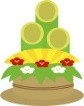 　ご記入の上、キャビネット事務局へご返信下さい（不参加の場合も出欠連絡としてご送付下さい）。　　　　R　　　　Z　　クラブ名　　　　　　　　　　　　　　　　　　　　　LC　新春大交流会に〔　参加します・参加できません　〕　どちらかに○印333-E地区の全メンバーを対象にお願いします！※必ずクラブで取り纏めて申込・振込をお願い致します。（記入枠不足の場合は用紙コピー下さい）締切：1月16日（木）必着やむを得ずキャンセルの場合、1月17日（金）以降はご返金できませんのでご了承ください。　返信先：　キャビネット事務局　FAX：029-306-7751／E-mail：lions@lc333-e.com　　　申込日：２０１９年１２月　　日(　　)　　申込日：２０１９年１２月　　日(　　)　　申込日：２０１９年１２月　　日(　　)　　申込日：２０１９年１２月　　日(　　)　　申込日：２０１９年１２月　　日(　　)No.名前名前名前名前役職年齢会社名披露したい一芸1ⅬⅬ2ⅬⅬ3ⅬⅬ4ⅬⅬ5ⅬⅬ6ⅬⅬ7ⅬⅬ8ⅬⅬ9ⅬⅬ10ⅬⅬ